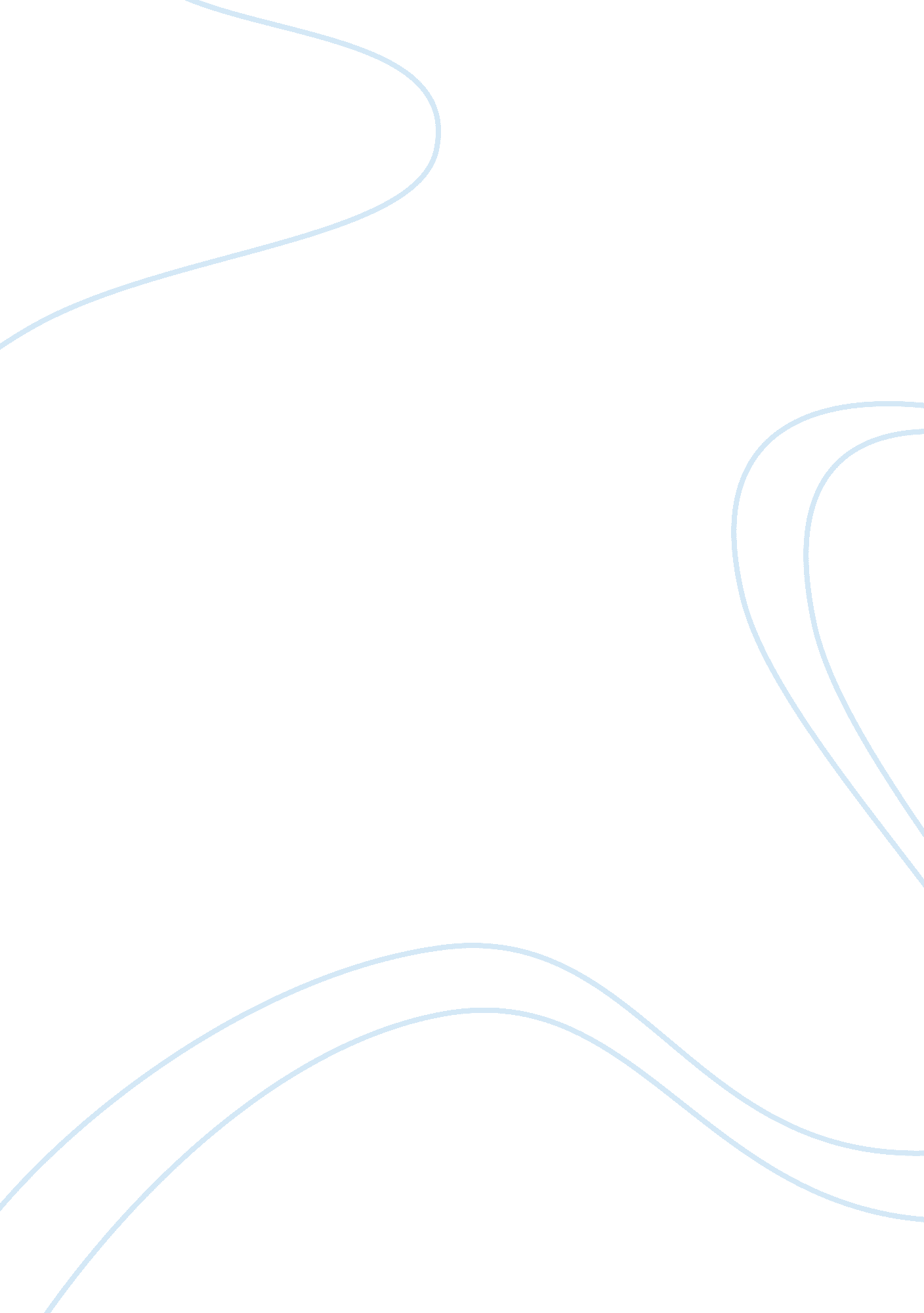 Good example of united nations’ millennial development goals essayTechnology, Development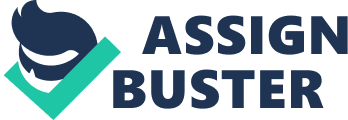 One of the Millennial Development Goals set by the United Nations to be achieved by the year 2015 is the universal primary education for children. Based on the Millennium Development Goals of the United Nations (4) in 2015, an increase in 8% of the enrolment rate of primary schools in the developing regions was observed. The United Nations (4) also reported a worldwide decrease in the number of out-of-school children belonging to the primary school age by half. In the year 2000, the United Nations estimated 100 million out-of-school children belonging to the primary school age which was greatly lowered by the year 2015 with an estimated 57 million out-of-school children. Compared to other developing regions, the region with the highest improvement based on the enrolment rate was the Sub-Saharan Africa with an increase of 20% from 2000 to 2015. Also, the report stated a global increase in literacy rate among youth with the age 15-24 years old. According to the report by the United Nations (25), universal enrolment or nearly universal enrolment has already been achieved in the Eastern Asia and Northern Africa. 
According to UNICEF, achieving the universal primary education for all children can greatly help in accomplishing other goals set by the United Nations. If all children are able to complete primary education, there is a higher possibility that poverty will be reduced and equality among genders will be empowered since the same opportunities only experienced by men before can now be experienced by women. Also, when children are able to complete their primary education, the number of child deaths will decrease leading to a lower child mortality rate. In addition, basic knowledge about saving the environment may also be addressed when the children are in school. Works Cited United Nations. “ The Millennium Development Goals Report 2015”. 2015. PDF File. 
UNICEF. Medium Development Goals. Web. 25 Jul 2015. 